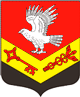 Муниципальное образование«ЗАНЕВСКОЕ   ГОРОДСКОЕ   ПОСЕЛЕНИЕ»Всеволожского муниципального района Ленинградской областиАДМИНИСТРАЦИЯПОСТАНОВЛЕНИЕ21.04.2021	№ 357д. ЗаневкаОб утверждении состава, положения об эвакуационной комиссии и положенияо проведении эвакуационных мероприятий в чрезвычайных ситуациях на территории муниципального образования«Заневское городское поселение» Всеволожского муниципального района Ленинградской области В соответствии с Федеральными законами от 06.10.2003 № 131-ФЗ  «Об общих принципах местного самоуправления в Российской Федерации», от 21.12.1994 № 68-ФЗ «О защите населения и территорий от чрезвычайных ситуаций природного и техногенного характера», постановлениями Правительства Российской Федерации от 30.12.2003 № 794 «О единой государственной системе предупреждения и ликвидации чрезвычайных ситуаций», от 22.06.2004 № 303 «О порядке эвакуации населения, материальных и культурных ценностей в безопасные районы», Федеральным конституционным законом от 30.05.2001 № 3-ФКЗ «О чрезвычайном положении», постановлением Губернатора Ленинградской области от 14.07.2008 № 142-пг «О планировании, организации подготовки и проведения эвакуации населения Ленинградской области при возникновении чрезвычайных ситуаций природного и техногенного характера», Уставом муниципального образования «Заневское городское поселение» Всеволожского муниципального района Ленинградской области, в целях планирования, определения порядка организации и проведения эвакуационных мероприятий и первоочередного жизнеобеспечения пострадавшего населения при угрозе и возникновении чрезвычайных ситуаций природного и техногенного характера, администрация муниципального образования «Заневское городское поселение» Всеволожского муниципального района Ленинградской областиПОСТАНОВЛЯЕТ:1. Утвердить состав эвакуационной комиссии муниципального образования «Заневское городское поселение» Всеволожского муниципального района Ленинградской области в соответствии с приложением № 1 к настоящему постановлению.2. Утвердить положение об эвакуационной комиссии муниципального образования «Заневское городское поселение» Всеволожского муниципального района Ленинградской области в соответствии с приложением № 2 к настоящему постановлению.3.  Утвердить положение о проведении эвакуационных мероприятий в чрезвычайных ситуациях природного и техногенного характера на территории муниципального образования «Заневское городское поселение» Всеволожского муниципального района Ленинградской области в соответствии с приложением № 3 к настоящему постановлению.4. Рекомендовать руководителям предприятий и организаций, задействованных в проведении мероприятий по эвакуации:обеспечить готовность пунктов временного размещения и проживания для эвакуируемого населения;определить порядок проведения эвакуационных мероприятий в организациях и на предприятиях при угрозе и возникновении чрезвычайных ситуаций природного и техногенного характера и пожаров;информацию о состоянии и готовности объектов представлять в сектор ГОЧС и безопасности администрации МО «Заневское городское поселение» ежегодно до 31 декабря.5.   Настоящее постановление вступает в силу со дня его подписания.6.   Контроль за исполнением настоящего постановления возложить на заместителя главы администрации Гречица В.В.Глава администрации                                                                            А.В. Гердий  СОСТАВ ЭВАКУАЦИОННОЙ КОМИССИИ  муниципального образования  «Заневское городское поселение»Всеволожского муниципального района Ленинградской областиПОЛОЖЕНИЕоб эвакуационной комиссиимуниципального образования «Заневское городское поселение» Всеволожского муниципального района Ленинградской областиНастоящее положение определяет порядок создания, состав и основные задачи эвакуационной комиссии муниципального образования (МО) «Заневское городское поселение» Всеволожского муниципального района Ленинградской области.Общие положения1.1. Эвакуационная комиссия (ЭК) МО «Заневское городское поселение» создана для подготовки, планирования и проведения эвакуационных мероприятий на территории поселения при угрозе или возникновении чрезвычайных ситуаций (ЧС) в мирное время, от опасностей, возникающих при ведении военных действий или вследствие этих действий и для оказания помощи и осуществлении контроля за деятельностью эвакуационных органов поселения по вопросам планирования, подготовки, обеспечения и проведения эвакуационных мероприятий.1.2. Комиссия подчиняется главе администрации и в повседневной деятельности работает под руководством председателя эвакуационной комиссии - начальника сектора организационной работы администрации. В мирное время председатель ЭК входит в состав комиссии по чрезвычайным ситуациям и обеспечению пожарной безопасности (КЧС и ОПБ) и выполняет ее решения по организации и проведению эвакуационных мероприятий при угрозе и возникновении ЧС.1.3. ЭК выполняет поставленные задачи в тесном взаимодействии с КЧС и ОПБ МО «Заневское городское поселение», КЧС и ОПБ и ЭК МО «Всеволожский муниципальный район» Ленинградской области, территориальными органами МВД, МЧС России, военного командования, организациями и предприятиями, обеспечивающими эвакуационные мероприятия.1.4. В состав ЭК назначаются работники администрации, учреждений и организаций, обеспечивающих эвакуационные мероприятия, кроме граждан, подлежащих призыву на военную службу по мобилизации.Для планирования, подготовки и проведения эвакуационных мероприятий, заблаговременно, в мирное время, создаются:-  сборные эвакуационные пункты;-  промежуточные пункты эвакуации;-  группы управления на маршрутах пешей эвакуации населения;-  эвакоприемные комиссии;-  приемные эвакуационные пункты;-  пункты посадки (высадки) населения, погрузки (выгрузки) материальных и культурных ценностей на транспорт;-  пункты временного размещения пострадавшего населения.	1.5.  Структура и персональный состав ЭК определяется, подбирается и формируется председателем ЭК и утверждается постановлением администрации, изменения в состав ЭК вносятся распоряжением главы администрации. Мероприятия по эвакуации населения, материальных и культурных ценностей выполняются ЭК в соответствии с функциональными обязанностями ее членов, которые утверждаются главой администрации по представлению председателя ЭК.1.6. Работа ЭК организуется в соответствии с планом работы на год. На заседаниях ЭК рассматриваются вопросы организации и планирования эвакуационных мероприятий, их всестороннего обеспечения, организации и готовности эвакуационных органов предприятий и организаций к проведению эвакуационных мероприятий.1.7. ЭК имеет право отдавать распоряжения эвакуационным органам предприятий и организаций, связанными с эвакуационными мероприятиями по вопросам планирования, подготовки и проведения эвакуационных мероприятий, а также первоочередным мероприятиям по жизнеобеспечению эвакуируемого населения в безопасных районах. Решения ЭК оформляются протоколами заседаний, на основании которых разрабатываются постановления и распоряжения администрации и председателя ЭК по вопросам эвакуационных мероприятий в мирное время.2. Задачи эвакуационной комиссииВ зависимости от обстановки, масштаба, прогнозирования или возникшей ЧС свои задачи ЭК выполняет в режимах:а) повседневной деятельности:-  во взаимодействии с КЧС и ОПБ МО «Заневское городское поселение», КЧС и ЭК МО «Всеволожский муниципальный район» Ленинградской области, территориальными органами МВД, МЧС России, военного командования, предприятиями и организациями, осуществляющими эвакуационные мероприятия, ежегодно уточняет план эвакуации населения при переводе с мирного на военное время, а также план при угрозе возникновения чрезвычайных ситуаций в мирное время;- организует проведение практических занятий, тренировок и
учений по эвакуации населения, материальных и культурных ценностей с целью проверки реальности разработанных планов и практических навыков по организации и проведения эвакуационных мероприятий;-  прогнозирует возможные ЧС природного и техногенного характера, их масштабность, численность населения, проживающего в опасных зонах и   разрабатывает мероприятия по эвакуации населения, материальных и культурных ценностей из зоны ЧС;-   проверяет, уточняет и вносит изменения в места развертывания сборных эвакуационных пунктов (СЭП), приемных эвакуационных пунктов (ПЭП), пунктов посадки на транспорт и маршруты движения, уточняет порядок вывоза материальных и культурных ценностей, расчет автотранспорта;- проводит плановые заседания, на которых рассматриваются и анализируются вопросы планирования, подготовки и всестороннего обеспечения эвакуационных мероприятий, готовности эвакуационных органов к выполнению задач по предназначению.б) в режиме повышенной готовности:- приводит в полную готовность эвакуационные и приемные комиссии, эвакуационные и приемные пункты, системы оповещения и связи;-  уточняет категории и численность эвакуируемого населения, материальных и культурных ценностей, количественные показатели плана эвакуации, порядок осуществления жизнеобеспечения населения;-  организует подготовку к развёртыванию сборных эвакуационных пунктов, пунктов посадки (высадки) населения, промежуточных пунктов эвакуации;- осуществляет контроль подготовки выделенных транспортных средств к эвакуационным перевозкам;- организует инженерное обеспечение маршрутов пешей эвакуации и укрытие в местах привалов и на промежуточных пунктах эвакуации;- уточняет порядок использования транспорта, выделяемого для вывоза населения городов и поселков, также из промежуточных пунктов эвакуации в пункты его размещения в безопасных районах;- уточняет порядок вывоза (вывода) в безопасные районы материальных и культурных ценностей;- уточняет порядок приема, размещения и первоочередного жизнеобеспечения населения в безопасных районах.в) в режиме чрезвычайной ситуации:- председатель ЭК докладывает главе администрации предложения о необходимости проведения эвакуационных мероприятий;-   уточняет план эвакуации с учетом сложившейся обстановки;- осуществляет сбор, учет, обобщение и анализ данных о проведении эвакуационных мероприятий и готовит донесение о ходе эвакуации главе администрации;-   готовит предложения главе администрации для принятия решения;- доводит распоряжение о начале эвакуационных мероприятий до эвакуационных органов и населения;- проводит контроль за своевременным движением транспортных средств, движением эвакуируемого населения, материальных и культурных ценностей, их размещением в безопасных районах;- организует и поддерживает постоянную связь и взаимодействие с КЧС и ОПБ МО «Заневское городское поселение», КЧС и ОПБ и ЭК МО «Всеволожский муниципальный район» Ленинградской области, территориальными органами МВД, МЧС России, военного командования, предприятиями и организациями, осуществляющими эвакуационные мероприятия, по вопросам организации обеспечения и проведения эвакуации, по оповещению населения о ходе эвакуационных мероприятий;- совместно с УМВД России по Всеволожскому району организует регулирование движения и поддержание порядка в ходе эвакуационных мероприятий;- готовит и доводит до эвакуационных органов распоряжения, указания и директивы по вопросам организации, проведения и всестороннего обеспечения эвакуационных мероприятий, приема, размещения и первоочередного жизнеобеспечения эвакуируемого населения, материальных и культурных ценностей в безопасные районы.О завершении эвакуационных мероприятий, вывозе материальных и культурных ценностей, председатель ЭК докладывает главе администрации.3. Финансирование эвакуационной комиссииФинансирование эвакуационных мероприятий осуществляется в соответствии с действующим законодательством Российской Федерации, муниципальными образованиями - за счет местных бюджетов, предприятиями и организациями - за счет их собственных средств.Приложение № 3УТВЕРЖДЕНО постановлением администрацииМО «Заневское городское поселение»от  21.04.2021  №  357ПОЛОЖЕНИЕо проведении эвакуационных мероприятий в чрезвычайных ситуациях природного и техногенного характера на территории муниципального образования «Заневское городское поселение» Всеволожского муниципального района Ленинградской областиОбщие положения1.1. Настоящее Положение определяет основные задачи, порядок планирования, организацию и проведение эвакуационных мероприятий на территории поселения при возникновении чрезвычайных ситуаций (ЧС). Комиссия по предупреждению и ликвидации чрезвычайных ситуаций и обеспечению пожарной безопасности (КЧС и ОПБ) совместно с эвакуационной комиссией МО «Заневское городское поселение» при получении достоверного прогноза возникновения ЧС организует проведение подготовительных мероприятий по созданию благоприятных условий для организованного вывоза или вывода населения из зоны ЧС. Эвакуация - отселение населения в мирное время - это комплекс мероприятий по организованному вывозу (выводу) населения из зон ЧС или зон вероятной ЧС природного и техногенного характера и по его кратковременному размещению в заблаговременно подготовленных, по условиям первоочередного жизнеобеспечения, безопасных районах (местах).1.2. В зависимости от времени и сроков проведения эвакуация населения может быть упреждающей (заблаговременной) и экстренной (безотлагательной). При получении достоверных данных о высокой вероятности возникновения аварии на опасном объекте или стихийного бедствия проводится упреждающая эвакуация населения из зон возможного действия поражающих факторов (прогнозируемых зон чрезвычайной ситуации). Экстренная эвакуация проводится в случае возникновения ЧС или нарушения нормального жизнеобеспечения населения, при котором возникает угроза жизни и здоровью людей.1.3. По своим масштабам ЧС подразделяют на:а) ЧС локального характера - зона ЧС (территория, на которой сложилась ЧС и нарушены условия жизнедеятельности людей) не выходит за пределы территории объекта, при этом количество людей, погибших или получивших ущерб здоровью (далее - количество пострадавших), составляет не более 10 человек либо размер ущерба окружающей природной среде и материальных потерь (далее - размер материального ущерба) составляет не более 100 тыс. рублей;б) ЧС муниципального характера, в результате которой зона ЧС не выходит за пределы территории поселения, при этом количество пострадавших составляет не более 50 человек, либо размер материального ущерба составляет не более 5 млн рублей, а также данная ЧС не может быть отнесена к ЧС локального характера;в) ЧС межмуниципального характера, в результате которой зона ЧС затрагивает территорию двух и более поселений или территорию между ними, при этом количество пострадавших составляет не более 50 человек либо размер материального ущерба составляет не более 5 млн рублей;г) ЧС регионального характера, в результате которой зона ЧС не выходит за пределы территории одного субъекта Российской Федерации, при этом количество пострадавших составляет свыше 50 человек, но не более 500 человек либо размер материального ущерба составляет свыше 5 млн рублей, но не более 500 млн рублей.1.4. Решение о проведении эвакуации населения принимается главой администрации МО «Заневское городское поселение».К подготовительным мероприятиям относятся:- приведение в готовность пунктов временного размещения (ПВР) и пунктов длительного проживания (ПДП) эвакуированного населения;- уточнение численности населения, подлежащего эвакуации пешим порядком и транспортом;- распределение транспортных средств;- подготовка маршрутов эвакуации, установка знаков и указателей;- подготовка к развертыванию ПВР, ПДП и пунктов посадки (высадки);- проверка готовности систем оповещения и связи;- приведение в готовность имеющиеся подземные автопаркинги и подвалы жилых домов.С получением сигнала на проведение эвакуации населения осуществляются следующие мероприятия:- оповещение должностных лиц, ответственных за проведение эвакуационных мероприятий предприятий и организаций, а также населения о начале и порядке проведения эвакуации;- развертывание ПВР и ПДП эвакуированного населения;- сбор и подготовка к отправке в безопасные районы населения, подлежащего эвакуации (отселению) в учебные заведения и другие помещения на территорию МО «Колтушское сельское поселение», по согласованию с местной администрацией;- подача транспортных средств к пунктам посадки населения на транспорт в установленные места;- прием и размещение эвакуируемого населения в пунктах временного размещения и пунктах длительного проживания.2. Планирование эвакуационных мероприятий2.1. Планирование, подготовку и проведение эвакуационных мероприятий осуществляет ЭК МО «Заневское городское поселение» с привлечением предприятий и организаций, осуществляющих свою деятельность на территории поселения. Эвакуация населения при угрозе и возникновении ЧС техногенного или природного характера планируется и осуществляется по территориальному принципу, за исключением отдельных организаций (школы-интернаты и детские дома, дома инвалидов, престарелых и ветеранов, медицинские учреждения), эвакуация которых предусматривается по производственному принципу.2.2. Население эвакуируется транспортом, в пешем порядке или комбинированным способом, основанным на выводе максимально возможного количества людей с одновременным вывозом остальной части населения имеющимся транспортом в наиболее сжатые сроки. Транспортом вывозятся люди, которые не могут передвигаться в пешем порядке.2.3. Ответственность за организацию планирования, подготовку и проведение эвакуации населения, материальных и культурных ценностей, за подготовку ПВР и жизнеобеспечение эвакуируемых возлагается в мирное время при возникновении ЧС муниципального характера на главу администрации МО «Заневское городское поселение».3. Подготовка и проведение эвакуационных мероприятий3.1. Особенности проведения эвакуации определяются характером источника ЧС (радиоактивное загрязнение или химическое заражение местности, наводнение, лесные пожары, ураганы и т. д.), временными характеристиками воздействия поражающих факторов источника ЧС, численностью и охватом вывозимого (выводимого) населения, временем и срочностью проведения эвакуационных мероприятий.3.2. Организация управления, оповещения и связи осуществляется председателем ЭК и предусматривает:- принятие решения о необходимости и порядке проведения эвакуационных мероприятий, их обеспечения и первоочередного жизнеобеспечения пострадавшего населения;- оповещение членов ЭК и руководителей привлекаемых организаций;- уточнение численности населения, подлежащего эвакуации, составление списков эвакуируемых;- определение зданий и помещений для размещения населения;- оповещение населения о начале эвакуации.Обеспечение связи в период эвакуации заключается в оснащении ПВР и ПВП, органов управления стационарными или передвижными средствами связи, в организации бесперебойной связи на всех этапах эвакуации.Эвакуация проводится в два этапа:1 этап: эвакуация населения из зон ЧС в учебные заведения и другие помещения - ПВР, расположенные вне этих зон. 2 этап: при затяжном характере ЧС или невозможности возвращения в места постоянной дислокации проводится перемещение населения с ПВР в другие помещения, где возможно временное проживание и всестороннее обеспечение - в ПВП.3.3. Время пребывания эвакуируемого населения устанавливается:-  на пунктах временного размещения - до 24 часов;-  на пунктах временного проживания - до 05 суток.4. Обеспечение эвакуационных мероприятий и жизнеобеспечения населенияПри проведении эвакуации планируются и осуществляются мероприятия по следующим видам обеспечения: транспортному, медицинскому, охране общественного порядка и обеспечению безопасности дорожного движения, материально-техническому, связи и оповещения, финансовому.4.1. Транспортное обеспечение эвакуации населения заключается в доставке населения из зоны ЧС в безопасные районы и перевозке участников ликвидации ЧС и осуществляется силами и средствами предприятий, организаций поселения.4.2. Медицинское обеспечение эвакуации населения организуют и проводят силы и средства службы скорой медицинской помощи по принятой системе лечебно - эвакуационного, санитарно - гигиенического обеспечения населения в зависимости от характера ЧС и масштаба возникших медико -санитарных последствий.4.2.1. При проведении эвакуации осуществляются следующие мероприятия:- развертывание медицинских пунктов на ПВР, организация на них дежурства медицинского персонала;-   определение потребности дополнительного развертывания лечебной базы;- организация обслуживания нетранспортабельных больных;- контроль за санитарным состоянием мест ПВР и ПВП населения;- непрерывное наблюдение за эпидемиологической обстановкой, выявление инфекционных больных и выполнение других противоэпидемиологических мероприятий;- снабжение медицинских пунктов, лечебных и эпидемиологических учреждений и формирований здравоохранения, привлекаемых к обеспечению эвакуируемого населения, медицинским имуществом;- организация психологической и психиатрической помощи пострадавшим.4.3. Охрана общественного порядка и обеспечение безопасности дорожного движения осуществляется привлекаемыми силами УМВД России по Всеволожскому району Ленинградской области, им в помощь придается ДНД МО «Заневское городское поселение» и включает следующие мероприятия:- осуществление нарядами полиции пропускного режима (блокирование Колтушского шоссе и пешеходных путей), предусматривающего пресечение проезда транспорта и прохода граждан, не занятых в проведении эвакуационных, спасательных и других неотложных мероприятий в зону ЧС;- оказание содействия должностным лицам, ответственным за проведение эвакуационных мероприятий, в мобилизации транзитного транспорта в целях обеспечения быстрейшего вывоза людей из зон ЧС;- охрана порядка и обеспечение безопасности в местах размещения эвакуированного населения, предупреждение паники и дезинформации;- охрана объектов в установленном порядке на этот период;- регулирование дорожного движения на маршрутах эвакуации;- сопровождение автоколонн с эвакуированным населением;- обеспечение режима допуска транспорта в зоны ЧС.4.4. Управляющие компании, ТСЖ и организации, осуществляющие регистрационный учет граждан МО «Заневское городское поселение», проводят следующие мероприятия:- регистрация эвакуированного населения;- ведение адресно-справочной работы (создание банка данных о нахождении граждан, эвакуированных из зон ЧС).4.5. В ПВР с привлечением финансовых средств резервного фонда администрации МО «Заневское городское поселение» организуется материально - техническое обеспечение эвакуируемого населения. Оно заключается в обеспечении населения в ПВР и ПДП питанием, товарами первой необходимости и водой. При необходимости приводятся в готовность территориальные НАСФ, подвижные пункты продовольственного снабжения, подвижные пункты вещевого снабжения, подвижные пункты питания. Питание в ПВР организовываются в стационарных пунктах общественного питания эвакуируемого населения. При определении объемов хлеба, мяса и рыбопродуктов, картофеля и овощей, макаронных и крупяных изделий, жиров, сахара, соли и воды следует исходить из необходимости организации двухразового горячего питания в сутки и одного раза в сутки консервированными продуктами или сборными пайками. При необходимости по решению председателя КЧС и ОПБ МО «Заневское городское поселение» задействуется материальный резерв администрации и организаций, созданный для ликвидации чрезвычайных ситуаций природного и техногенного характера.4.6. Финансирование эвакуационных мероприятий осуществляется за счет средств резервного фонда администрации МО «Заневское городское поселение», предусмотренных на предупреждение и ликвидацию ЧС и средств организаций, находящихся в зонах ЧС установленным порядком.Приложение № 1УТВЕРЖДЕНпостановлением администрацииМО «Заневское городское поселение»от  21.04.2021  №  357Должность в комиссииЗанимаемая должность в администрации (учреждении)Председатель комиссииНачальник сектора организационной работы администрацииЗаместитель председателя комиссии Ведущий специалист сектора ГОЧС и безопасности администрацииСекретарь комиссии	Делопроизводитель администрацииНачальник группы учета приема и и размещения эваконаселения  Директор МКУ «Центр оказания услуг»Учетчик  Специалист МКУ «Центр оказания услуг»УчетчикСпециалист сектора ЖКХ и благоустройства администрацииНачальник группы обеспечения эвакомероприятийНачальник финансово - экономического    сектора - объединенной бухгалтерии - главный бухгалтер администрацииТехнический исполнительСпециалист сектора ЖКХ и благоустройства администрацииНачальник группы охраны общественного порядка  Начальник сектора ГОЧС и безопасности администрацииТехнический исполнительУчастковый 128 отдела полиции(по согласованию)Начальник группы транспортного обеспечения Специалист по АХЧ ООО «Спецтехника Янино» (по согласованию)Технический исполнительВодитель МКУ «Центр оказания услуг»Начальник группы оповещения, информирования и связиГлавный специалист - пресс - секретарь администрацииТехнический исполнительСпециалист юридического сектораПриложение № 2УТВЕРЖДЕНОпостановлением администрацииМО «Заневское городское поселение»от  21.04.2021  №  357